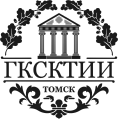 Департамент по культуре Томской областиОбластное государственное автономное профессиональное образовательное учреждение «Губернаторский колледж социально-культурных технологий и инноваций»(ОГАПОУ «ГКСКТИИ»)634009, г. Томск, пр. Ленина, 125а, тел./факс 8-(3822)51-58-37 gkskti.ru@mail.ruИНН/КПП 7017001816/701701001 ОГРН 1027000892797Приглашает на профессиональную переподготовку  по программе:«Педагогика дополнительного образования детей и взрослых» (с присвоением квалификации: педагог дополнительного образования) с 03 ноября по 26 декабря  2020 г. ОГАПОУ «ГКСКТИИ» осуществляет переподготовку в соответствии с лицензией №1600 от 01.10.2015 г., дающей право оказывать образовательные услуги дополнительного образования по подвидам: дополнительное образование детей, дополнительное образование взрослых.   Профессиональная переподготовка представляет собой дополнительное профессиональное образование, дающее право заниматься новым видом профессиональной деятельности.  На обучение принимаются лица с высшим, средним специальным образованием, успешно завершившие обучение по программе профессиональной переподготовки.Наличие базового образования позволяет в сжатые сроки получить знания и навыки для работы в новой сфере деятельности. Данная форма обучения позволяет освоить новый вид профессиональной деятельности.Программа профессиональной переподготовки включает в себя основные общепрофессиональные дисциплины и дисциплины профессиональных модулей общим объемом 250 часов. Форма обучения – дистанционная с применением электронного обучения. Весь цикл переподготовки занимает около 2 месяцев, включает в себя теоретические и практические занятия, а также самостоятельную работу (ссылка на обучение в Google-классе будет выслана после формирования группы, оплаты и предоставления всех документов).При успешном освоении программы слушатели получают Диплом о профессиональной переподготовке, дающий право на ведение нового вида профессиональной деятельности. Данный документ подтверждает профессиональный уровень обладателя и его право осуществлять квалифицированную деятельность в сфере дополнительного образования детей и взрослых.  Прием заявок на обучение и документов, необходимых для зачисления на программу, осуществляется до 25.10.2020 г. (включительно). При небольшом количестве набранных участников организатор вправе не проводить обучение. Более подробная информация о перечне документов, необходимых для зачисления на обучение, представлена в пакете документов. Стоимость обучения по программе: 6 000 руб. Оплата принимается по перечислению на расчетный счет. Справки по телефонам:Надежда Геннадьевна, методист; Гульнара Измаиловна, методист; (8-3822) 903 614, e-mail snadin76@mail.ruЕкатерина Викторовна, юрисконсульт (заключение договоров). (8-3822) 903 608, e-mail ekaterina_sidorova_8787@mail.ru Татьяна Леонидовна, главный  бухгалтер (8-3822) 903 605 (выставление счета на оплату для юр.лиц), bahtina-tat@mail.ruТемы профессиональных модулей по программе профессиональной переподготовки «Педагогика дополнительного образования детей и взрослых» Название дисциплин (разделов)Трудоемкостьв том числев том числев том числеСамост. работаФормаконтроляНазвание дисциплин (разделов)ТрудоемкостьВсего часов Лекции Практич. занятия Самост. работаФормаконтроляМодуль 1.Психолого-педагогические особенности обучения различных возрастных групп2 зач. ед. 72222030экзаменМодуль 2.Организация деятельности учащихся, направленной на освоение дополнительной общеобразовательной программы2 зач. ед. 72242022экзамен Модуль 3.Организация досуговой деятельности учащихся в процессе реализации дополнительной общеобразовательной программы2 зач. ед.72302022экзамен Модуль 4.Социально-педагогические аспекты деятельности педагога в системе дополнительного образования детей 1 зач. ед. 36101016экзамен 